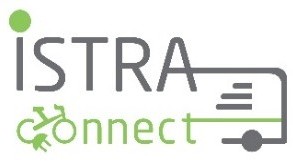 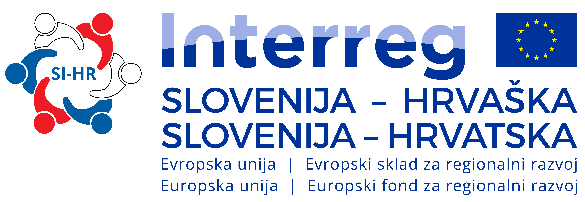 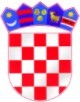 REPUBLIKA HRVATSKA - REPUBBLICA DI CROAZIAISTARSKA ŽUPANIJA - REGIONE ISTRIANAGRAD BUJE - BUIE CITTÀ DI BUJE – BUIE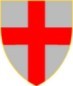 Upravni odjel za prostorno uređenje i upravljanje gradskom imovinom Assessorato all’assetto territoriale e la gestione patrimoniale KLASA/CLASSE:442-01/23-01/02URBROJ/NUM.PROT.: 2163-2-04/5-23-3Buje/Buie, datum 10.svibnja/maggio 2023.POZIV NA DOSTAVU PONUDENaručitelj Grad Buje-Buie, Istarska 2, Buje, OIB 19611257971, upućuje Poziv na dostavu ponuda. Sukladno čl. 15. Zakona o javnoj nabavi („Narodne novine“ br. 120/16) za procijenjenu vrijednost nabave manju od 26.540,00 (66.360,00) € bez PDV-a (tzv. jednostavnu nabavu) Naručitelj nije obavezan provoditi postupke javne nabave propisane Zakonom o javnoj nabavi.Nabava će se provesti u skladu s odredbama Pravilnika o jednostavnoj nabavi („Službene novine Grada Buja“ broj 08/17, 15/18)Evidencijski broj jednostavne nabave: 95-JN-04-23OPIS PROJEKTAProjekt »IstraConnect - Jačanje prekogranične suradnje kroz razvoj održivog koncepta multimodalne mobilnosti putnika", sufinanciran je iz programa Interreg V-A Slovenija – Hrvatska 2014. - 2020. Osim Općine Piran, koja je i nositelj samog projekta, u projektu će kao partneri sudjelovati Općina Izola te Grad Buje i Grad Umag. Provedba projekta je započela 1. lipnja 2022. godine i trajat će 13 mjeseci, do 30. lipnja 2023. godine.Cilj projekta je jačanje partnerstva između javnih organa i dionika kroz razvoj modela multimodalnog prekograničnog javnog prijevoza putnika za stanovnike pograničnog područja, koji će biti testiran uvođenjem pilot autobusne linije za prijevoz dnevnih migranata (učenika, srednjoškolaca, studenata, zaposlenika, korisnika zdravstvenih usluga i dr.) na relaciji Umag – Buje – Plovanija – Kaštel – Sečovlje – Lucija – Portorož – Izola – Izola bolnica – Izola – Portorož – Lucija – Sečovlje – Kaštel – Plovanija – Buje – Umag.Pored autobusne linije projekt obuhvaća uvođenje električnih bicikla i raznih aktivnosti.OPIS PREDMETA NABAVEProjekt je u okviru Programa suradnje Interreg V-A Slovenija — Hrvatska sufinanciran sredstvima Europskog fonda za regionalni razvoj.Projekt IstraConnect - Jačanje prekogranične suradnje kroz razvoj održivog koncepta multimodalne mobilnosti putnika jača partnerstva između javnih tijela i dionika kroz razvoj modela multimodalnog javnog prijevoza putnika za stanovnike pograničnog područja Slovenije i Hrvatske.Razdoblje provedbe projekta: od 1. lipnja 2022. godine do 30. lipnja 2023. godine Predmet nabave je dopuna sustava javnih bicikli, odnosno nabava, dobava  četiri (4) električnih  bicikliPonuditelj će pružiti uslugu Naručitelju u skladu s Priručnikom o provođenju projekata za korisnike (6. dio - informiranje i komunikacija, Program suradnje Interreg V-A Slovenija- Hrvatska u programskom razdoblju 2014–2020): Priručnik o provođenju projekata za korisnike (6. dio - informiranje i komunikacija, Program suradnje Interreg V-A Slovenija- Hrvatska u programskom razdoblju 2014–2020.Isporučitelj usluge se za Naručitelja usluge obvezuje isporučiti robu za   projekt  i to:Uslugu nabave robe i isporuke 4 komada bicikla           NABAVA:1.1. Opis        gradski bicikl, uniseks model1.2. Motor      električni motor nazivne snage od najmanje 250 W, 85 Nm, Performanc 5 CX1.3. Oprema   LED zaslon1.4. Baterija   Li-ion 625 Wh1.5. Brzine     Najmanje 10 brzina1.6. Promjer kotača   26”- 28”1.7. Kočnice   Disk kočnice1.8. Opis         Punjač za Li-ion baterije električnih bicikala1.9. Punjenje   Napon punjenja najmanje 36 V     Predmet nabave nije podijeljen u grupe.Procijenjena vrijednost nabave: 10.800,00 eura bez PDV-a, odnosno 81.372,60 kuna (fiksni tečaj konverzije kune u euro, 1,00 EUR = 7,53450 HRK), odnosno 13.500,00 eura s PDV-om. 101.715,75 (fiksni tečaj konverzije kune u euro, 1,00 EUR = 7,53450 HROkvirna količina predmeta nabave definirana je u troškovniku koji je sastavni dio ovog poziva.TEHNIČKA SPECIFIKACIJA PREDMETA NABAVETehnička specifikacija – vrsta i količina predmeta nabave u cijelosti je iskazana u pripadajućem ponudbenom troškovniku, te čini sastavni dio ovog Poziva.DOKAZ PRAVNE I POSLOVNE SPOSOBNOSTIIzvod iz sudskog, obrtnog ili drugog odgovarajućeg registraPonuditelj je u svrhu dokazivanja svoje pravne i poslovne sposobnosti obavezan dostavitiIzvod iz sudskog, obrtnog ili drugog odgovarajućeg registra.Dokaz se može dostaviti u neovjerenom presliku i ne smije biti stariji od tri mjeseca računajući od dana početka postupka nabave. Danom početka postupka jednostavne nabave smatra se dan slanja zahtjeva za pripremu i početak postupka nabave kojeg pročelnik odjela u čijoj je nadležnosti predmet nabave upućuje Gradonačelniku Grada Buje-Buie. (10.svibanj 2023.)DOKAZ FINANCIJSKE SPOSOBNOSTINaručitelj određuje uvjete ekonomske i financijske sposobnosti kojima se osigurava da gospodarski subjekt ima ekonomsku i financijsku sposobnost potrebnu za izvršenje ugovora o jednostavnoj nabavi, i to:- ima minimalni godišnji promet u godini koja prethodi godini nabave u iznosu od 10.800,00 EUR (bez PDV-a) u području koje je obuhvaćeno predmetom nabave.Ekonomska i financijska sposobnost gospodarskog subjekta se dokazuje:- izjavom o prometu gospodarskog subjekta u godini koja prethodi godini nabave (2022.godina) u području koje je obuhvaćeno predmetom nabaveDOKAZI TEHNIČKE I STRUČNE SPOSOBNOSTI:Naručitelj određuje minimalne uvjete tehničke i stručne sposobnosti ponuditelja. Za njihovo dokazivanje ponuditelj je dužan dostaviti slijedeće dokaze:Popis jednog ili više ugovora o području koje je obuhvaćeno predmetom nabave u godini u kojoj je započeo postupak nabave i tijekom pet godina koje prethode toj godini čiji pojedinačni iznos, ili kod dva i više ugovora zbrojeni iznos, odgovara ili je viši od procijenjene vrijednosti ove nabave odnosno iznosa od 10.800,00 EUR (bez PDV-a). Popis sadrži naziv i sjedište ugovornih strana, predmet ugovora, vrijednost ugovora, datum i mjesto ispunjenja ugovora i navod o urednom, u skladu sa pravilima struke, izvršenju ugovora.Gospodarski subjekt se može u postupku jednostavne nabave radi dokazivanja ispunjavanja sposobnosti iz točke 5. i 6. ovog poziva osloniti na sposobnost drugih subjekata, bez obzira na pravnu prirodu njihova međusobnog odnosa.Ako se gospodarski subjekt oslanja na sposobnost drugih subjekata, mora dokazati Naručitelju da će imati na raspolaganju potrebne resurse za izvršenje ugovora, primjerice prihvaćanjem obveze drugih subjekata da će te resurse staviti na raspolaganje gospodarskom subjektu.RAZLOZI ISKLJUČENJA PONUDITELJA TE DOKUMENTI KOJIMA PONUDITELJ DOKAZUJE DA NE POSTOJE RAZLOZI ZA ISKLJUČENJENaručitelj je obvezan isključiti gospodarskog subjekta iz postupka jednostavne nabave ako utvrdi da:je gospodarski subjekt ili osoba koja je član upravnog, upravljačkog ili nadzornog tijela ili ima ovlasti zastupanja, donošenja odluka ili nadzora toga gospodarskog subjekta pravomoćnom presudom osuđena za taksativno navedena kaznena djela navedena u obrascu koji je sastavni dio ove Odluke (Obrazac 3),gospodarski subjekt nije ispunio obveze plaćanja dospjelih poreznih obveza i obveza za mirovinsko i zdravstveno osiguranje,gospodarski subjekt nije ispunio obveze plaćanja dospjelih obveza prema Naručitelju,- je nad gospodarskim subjektom otvoren stečajni postupak, ako je nesposoban za plaćanje ili prezadužen, ili u postupku likvidacije, ako njegovom imovinom upravlja stečajni upravitelj ili sud, ako je u nagodbi s vjerovnicima, ako je obustavio poslovne aktivnosti ili je u bilo kakvoj istovrsnoj situaciji koja proizlazi iz sličnog postupka prema nacionalnim zakonima i propisima,je gospodarski subjekt pokazao značajne ili opetovane nedostatke tijekom provedbe bitnih zahtjeva iz prethodnih ugovora o javnoj ili jednostavnoj nabavi ili prethodnog ugovora o koncesiji čija je posljedica bila prijevremeni raskid tog ugovora, naknada štete ili druga slična sankcija.Za potrebe dokazivanja nepostojanja okolnosti iz točke 7.1. ponuditelj je dužan dostaviti:popunjeni Obrazac 3 iz ovog pozivapotvrdu porezne uprave o stanju duga ili jednakovrijedni dokument nadležnog tijela države sjedišta gospodarskog subjekta ne stariju od 30 dana računajući od dana početka postupka nabave. Danom početka postupka jednostavne nabave smatra se dan slanja zahtjeva za pripremu i početak postupka nabave kojeg pročelnik odjela u čijoj je nadležnosti predmet nabave upućuje Gradonačelniku Grada Buje-Buie. (10. svibanj 2023.)izjavu da nad gospodarskim subjektom nije otvoren stečajni postupak, da nije nesposoban za plaćanje i nije prezadužen, da nije u postupku likvidacije i da njegovom imovinom ne upravlja stečajni upravitelj ili sud, da nije u nagodbi s vjerovnicima, da nije obustavio poslovne aktivnosti ili je u bilo kakvoj istovrsnoj situaciji koja proizlazi iz sličnog postupka prema nacionalnim zakonima i propisima (Obrazac 4).Okolnost da gospodarski subjekt nije ispunio obveze plaćanja dospjelih obveza prema Naručitelju i okolnost da je gospodarski subjekt pokazao značajne ili opetovane nedostatke tijekom provedbe bitnih zahtjeva iz prethodnih ugovora o javnoj ili jednostavnoj nabavi ili prethodnog ugovora o koncesiji čija je posljedica bila prijevremeni raskid tog ugovora, naknada štete ili druga slična sankcija, Naručitelj provjerava uvidom u svoje evidencije.8. PODUGOVARANJEGospodarski subjekt koji namjerava dati dio ugovora o jednostavnoj nabavi u podugovor obvezan je u ponudi:-navesti koji dio ugovora namjerava dati u podugovor (predmet ili količina, vrijednost ili postotni udio)-navesti podatke o podugovarateljima (naziv ili tvrtka, sjedište, OIB ili nacionalni identifikacijski broj, broj računa, zakonski zastupnici podugovaratelja).Naručitelj je obvezan osnove za isključenje iz točke 7. ovog poziva primijeniti i na podugovaratelje. Sukladno navedenom potrebno je za podugovaratelje dostaviti dokaze o nepostojanju razloga za isključenje iz točke 7. Sudjelovanje podugovaratelja ne utječe na odgovornost ugovaratelja za izvršenje ugovora o jednostavnoj nabavi. 9. JAMSTVANaručitelj traži jamstvo za uredno ispunjenje ugovora za slučaj povrede ugovornih obveza izjave ponuditelja da će, ako njegova ponuda bude odabrana kao najpovoljnija, najkasnije u roku 8 dana od potpisa  Ugovora dostaviti naručitelju bjanko zadužnicu na iznos od 10% ukupne vrijednosti Ugovora (iznos s PDV-om) za uredno ispunjenje obveza iz ugovora i za otklanjanje nedostataka u jamstvenom roku. 10.SASTAVNI DIJELOVI PONUDE                    Ponuda mora sadržavati:Ponudbeni list (ispunjen i potpisan od strane ponuditelja) - Obrazac 1Troškovnik (ispunjen i potpisan od strane ponuditelja)Popunjene obrasce iz ovog Poziva (Obrazac 2, Obrazac 3, Obrazac 4)Ostali dokazi navedeni u ovom pozivu (traženi dokumenti) 11. NAČIN DOSTAVE PONUDEPonuda se dostavlja na Ponudbenom listu i Troškovniku iz ovog Poziva, a koje je potrebno dostaviti ispunjene i potpisane od strane ovlaštene osobe ponuditelja. Potrebno je dostaviti i sve ostale obrasce iz ovog poziva i tražene dokaze. Naručitelj neće prihvatiti ponudu koja ne ispunjava uvjete i zahtjeve vezane uz predmet nabave iz ovog Poziva.Ponuda se dostavlja u pisanom obliku, zatvorenoj omotnici snazivom i adresom naručitelja: Grad Buje-Buie,Istarska 252460 BUJEs naznakom: „NE OTVARAJ –  Nabava bicikli- isporuka robe za projekt  „Istraconnect“nazivom i adresom ponuditelja,Ponuda se izrađuje u skladu sa uputama iz Poziva za dostavu ponuda i mora biti uvezena u cjelinu s označenim rednim brojevima stranica (redni broj stranice/ukupan broj stranice ponude) na način da se onemogući naknadno vađenje, odnosno umetanje stranica.Ponuditelj može do isteka roka za dostavu ponuda ponudu izmijeniti i/ili dopuniti, odnosno od ponude odustati.Izmjena i/ili dopuna ponude, odnosno odustajanje od ponude dostavlja se na isti način kao i osnovna ponuda s obveznom naznakom da se radi o izmjeni i/ili dopuni ponude, odnosno odustajanju od ponude.Ponude se dostavljaju  do 16. 05.2023. godine, do 09:00 sati bez obzira na način dostave.11.1 Dopustivost alternativnih ponudaAlternativne ponude nisu dopuštene.12. KRITERIJ ODABIRAKriteriji odabira je najniža ponuđena cijena.13. OSTALOObavijesti u vezi predmeta nabave:Jelena Perossa , j.perossa@buje.hr, 052 772-122                                                                                                                                  Obavijesti o rezultatima: Rok za donošenje Obavijesti o odabiru najpovoljnije ponude iznosi 8 dana od isteka roka za dostavu ponuda.GRAD BUJE-BUIEEvidencijski broj jednostavne nabave: 95-JN-04-23	Obrazac 1PONUDBENI LISTPredmet nabave:  Nabava bicikli- isporuka robe  za projekt  „Istraconnect“Naručitelj: GRAD BUJE-BUIE, Istarska 2, 52460 Buje Odgovorna osoba Naručitelja: Fabrizio VižintinNaziv ponuditelja: 	Adresa (poslovno sjedište): 	OIB: 	Poslovni (žiro račun): 	  Broj računa (IBAN): 		 BIC (SWIFT) i/ili naziv poslovne banke 	Ponuditelj je u sustavu PDV-a (zaokružiti): DA NEAdresa za dostavu pošte: 			 E-pošta:			 Kontakt osoba: 			  Tel:			 Faks: 	PONUDABroj ponude: 	Datum ponude: 	Cijena ponude bez PDV-a: 	Iznos PDV-a: 	Cijena ponude s PDV-om: 	(ime i prezime ovlaštene osobeponuditelja, potpis i ovjera)GRAD BUJE- BUIEIstarska 2, 52460 Buje-BuieOIB: 19611257971Predemt nabave: nabava električnih bicikala za projekt „Istraconnect”Evidencijski broj jednostavne nabave:       95-JN-04-23			            IZJAVA O UKUPNOM PROMETUkojomponuditelj________________________________________________________________________________________________________________________________________________________                                                            ( naziv ponuditelja, adresa, OIB)izjavljuje da ima minimalni godišnji promet u godini koja prethodi godini nabave u iznosu od 10.800,00 EUR( bez PDV-a) u području koje je obuhvaćeno predmetom nabave.Gore navedeno potvrđujem svojim potpisom._________________________					           __________________________(mjesto i datum)							( čitko ime i prezime ovlaštene 										osobe ponuditelja)									___________________________									(vlastoručni potpis ovlaštene 										osobe ponuditelja)GRAD BUJE-BUIEIstarska 2, 52460 Buje	Obrazac 2OIB: 19611257971Predmet nabave:  Nabava bicikli- isporuka robe  za projekt  „Istraconnect“Evidencijski broj jednostavne nabave:  95-JN-04-23IZJAVA O PRIHVAĆANJU UVJETA IZ POZIVA NA DOSTAVU PONUDEkojomponuditelj 	( naziv ponuditelja, adresa, OIB )izjavljuje da su mu poznate odredbe iz poziva na dostavu ponude, da ih prihvaća i da će izvršiti predmet nabave – Nabava bicikli- isporuka robe za projekt  „Istraconnect“- u skladu s tim odredbama.Gore navedeno potvrđujem svojim potpisom.(mjesto i datum)	(čitko ime i prezime ovlašteneosobe ponuditelja)(vlastoručni potpis ovlašteneosobe ponuditelja)Obrazac 3IZJAVA O NEKAŽNJAVANJU(ispuniti obrazac ispuniti i potpisati od strane osobe ovlaštene po zakonu za zastupanje pravne osobe)Pod punom kaznenom i materijalnom odgovornošću dajem slijedećuI Z J A V UKojom ja	(ime i prezime, adresa, OIB)kao osoba ovlaštena po zakonu za zastupanje pravne osobe(naziv i sjedište gospodarskog subjekta, OIB)pod materijalnom i kaznenom odgovornošću, izjavljujem da niti ja osobno, niti gospodarski subjekt, niti bilo koja druga osoba koja je član upravnog, upravljačkog ili nadzornog tijela ili ima ovlasti zastupanja, donošenja odluka ili nadzora toga gospodarskog subjekta, nismo pravomoćno osuđeni za jedno ili više slijedećih kaznenih djela prema propisima države sjedišta gospodarskog subjekta ili države čiji je državljanin osoba ovlaštena po zakonu za zastupanje gospodarskog subjekta:sudjelovanje u zločinačkoj organizaciji, na temeljučlanka 328. (zločinačko udruženje) i članka 329. (počinjenje kaznenog djela u sastavu zločinačkog udruženja) Kaznenog zakonačlanka 333. (udruživanje za počinjenje kaznenih djela), iz Kaznenog zakona (»Narodne novine«, br. 110/97., 27/98., 50/00., 129/00., 51/01., 111/03., 190/03., 105/04., 84/05., 71/06., 110/07., 152/08., 57/11., 77/11. i 143/12.)korupciju, na temeljučlanka 252. (primanje mita u gospodarskom poslovanju), članka 253. (davanje mita u gospodarskom poslovanju), članka 254. (zlouporaba u postupku javne nabave), članka 291. (zlouporaba položaja i ovlasti), članka 292. (nezakonito pogodovanje), članka 293. (primanje mita), članka 294. (davanje mita), članka 295. (trgovanje utjecajem) i članka 296. (davanje mita za trgovanje utjecajem) Kaznenog zakonačlanka 294.a (primanje mita u gospodarskom poslovanju), članka 294.b (davanje mita u gospodarskom poslovanju), članka 337. (zlouporaba položaja i ovlasti), članka 338. (zlouporaba obavljanja dužnosti državne vlasti), članka 343. (protuzakonito posredovanje), članka 347. (primanje mita) i članka 348. (davanje mita) iz Kaznenog zakona (»Narodne novine«, br. 110/97., 27/98., 50/00., 129/00., 51/01., 111/03., 190/03., 105/04., 84/05., 71/06., 110/07., 152/08., 57/11., 77/11. i 143/12.)prijevaru, na temeljučlanka 236. (prijevara), članka 247. (prijevara u gospodarskom poslovanju), članka 256. (utaja poreza ili carine) i članka 258. (subvencijska prijevara) Kaznenog zakonačlanka 224. (prijevara), članka 293. (prijevara u gospodarskom poslovanju) i članka 286. (utaja poreza i drugih davanja) iz Kaznenog zakona (»Narodne novine«, br. 110/97., 27/98.,50/00., 129/00., 51/01., 111/03., 190/03., 105/04., 84/05., 71/06., 110/07., 152/08., 57/11.,77/11. i 143/12.)terorizam ili kaznena djela povezana s terorističkim aktivnostima, na temeljučlanka 97. (terorizam), članka 99. (javno poticanje na terorizam), članka 100. (novačenje za terorizam), članka 101. (obuka za terorizam) i članka 102. (terorističko udruženje) Kaznenog zakonačlanka 169. (terorizam), članka 169.a (javno poticanje na terorizam) i članka 169.b (novačenje i obuka za terorizam) iz Kaznenog zakona (»Narodne novine«, br. 110/97., 27/98., 50/00., 129/00., 51/01., 111/03., 190/03., 105/04., 84/05., 71/06., 110/07., 152/08., 57/11.,77/11. i 143/12.)pranje novca ili financiranje terorizma, na temeljučlanka 98. (financiranje terorizma) i članka 265. (pranje novca) Kaznenog zakonačlanka 279. (pranje novca) iz Kaznenog zakona (»Narodne novine«, br. 110/97., 27/98., 50/00., 129/00., 51/01., 111/03., 190/03., 105/04., 84/05., 71/06., 110/07., 152/08., 57/11.,77/11. i 143/12.)dječji rad ili druge oblike trgovanja ljudima, na temeljučlanka 106. (trgovanje ljudima) Kaznenog zakonačlanka 175. (trgovanje ljudima i ropstvo) iz Kaznenog zakona (»Narodne novine«, br. 110/97., 27/98., 50/00., 129/00., 51/01., 111/03., 190/03., 105/04., 84/05., 71/06., 110/07.,152/08., 57/11., 77/11. i 143/12.)Ovu izjavu dajem osobno, kao osoba ovlaštena za zastupanje pravne osobe gospodarskog subjekta	(upisati naziv gospodarskog subjekta) sa sjedištem u		i za pravnu osobu i za druge osobe koje su član upravnog, upravljačkog ili nadzornog tijela ili imaju ovlasti zastupanja, donošenja odluka ili nadzora toga gospodarskog subjekta.Izjavu dao:(ime i prezime odgovorne osobe ovlaštene po zakonu zazastupanje pravne osobe gospodarskog subjekta)(potpis)U	, dana  	(mjesto) (datum)* Napomena:- Izjava mora biti potpisana od ovlaštene osobe po zakonu za zastupanje pravne osobe, te naveden datum potpisaGRAD BUJE-BUIEIstarska 2, 52460 Buje	Obrazac 4OIB: 19611257971Predmet nabave: Nabava bicikli- isporuka robe za projekt  „Istraconnect“Evidencijski broj jednostavne nabave:  95-JN-04-23IZJAVAkojomponuditelj 	( naziv ponuditelja, adresa, OIB )izjavljuje da nad gospodarskim subjektom nije otvoren stečajni postupak, da nije nesposoban za plaćanje i nije prezadužen, da nije u postupku likvidacije i da njegovom imovinom ne upravlja stečajni upravitelj ili sud, da nije u nagodbi s vjerovnicima, da nije obustavio poslovne aktivnosti ili je u bilo kakvoj istovrsnoj situaciji koja proizlazi iz sličnog postupka prema nacionalnim zakonima i propisima.Gore navedeno potvrđujem svojim potpisom.(mjesto i datum)	(čitko ime i prezime ovlašteneosobe ponuditelja)(vlastoručni potpis ovlašteneosobe ponuditelja)GRAD BUJE-BUIEIstarska 2, 52460 Buje                                                                                           Obrazac 5OIB: 19611257971Predmet nabave: Nabava biicikli- isporuka robe za projekt  ”Istraconnect”Evidencijski broj jednostavne nabave:   95-JN-04-23IZJAVA PONUDITELJA O DOSTAVI  JAMSTVA ZA UREDNO ISPUNJENJE UGOVORA ZA SLUČAJ POVREDE UGOVORNIH OBVEZA Ponuditelj_________________________________________________________izričito potvrđuje 				            (naziv ponuditelja)slijedeće:- da će ukoliko njegova ponuda bude odabrana za sklapanje ugovora, dostaviti jamstvo za uredno ispunjenje ugovora za slučaj povrede ugovornih obveza u obliku bjanko zadužnice u roku od 8 dana od dana potpisivanja ugovora, da će  bjanko zadužnica biti u visini od 10% (deset posto) od ukupne vrijednosti ugovora sa pripadajućim PDV-om.a što potvrđuje potpisom ovlaštene osobe._____________________						                                                                                                                __________________________(mjesto i datum )					            (čitko ime i prezime 									                      ovlaštene osobe ponuditelja)                                                                                                     __________________________								( vlastoručni potpis 								                                    ovlaštene osobe ponuditelja )TROŠKOVNIKPredmet nabave: Isporuka Evidencijski broj jednostavne nabave:  95-JN-04-23Naručitelj: GRAD BUJE-BUIE, Istarska 2, 52460 Buje  Odgovorna osoba Naručitelja: Fabrizio Vižintin   Troškovnik u predmetu nabave - Nabava bicikli- isporuka robe za projekt  „Istraconnect“                                             TROŠKOVNIKU	,	godineM.P.(potpis ovlaštene osobe ponuditelja)Red. br.        Opis stavkeOznaka jedinice mjereKoličinaJedinična cijena (u kunama)Iznos (u kunama)1.Dobava, prijevoz, isporuka pametnih električnih bicikala, sukladno tehničkoj specifikaciji opreme .kom4UKUPNO: